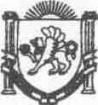 РОССИЙСКАЯ  ФЕДЕРАЦИЯРЕСПУБЛИКА КРЫМЛЕНИНСКИЙ МУНИЦИПАЛЬНЫЙ РАЙОНСЕЛЬСКИЙ СОВЕТВОЙКОВСКОГО СЕЛЬСКОГО ПОСЕЛЕНИЯСемнадцатая сессия первого созыва Р Е Ш Е Н И Е № 1-17/110.11. .  							с. Войково 	О проведении  инвентаризации  и   упорядочениидомовладений в Войковском сельском поселении              В соответствии с Постановлением правительства Российской Федерации от 19.11.2014 г. № 1221 « Об утверждении правил присвоения, изменения и аннулирования адресов», руководствуясь ст.14 Федерального закона от 06.10.2003 г. № 131-ФЗ « Об общих принципах организации местного самоуправления в Российской Федерации», ст.5 п.23 Устава муниципального образования  Войковское сельское поселение Ленинского района Республики Крым, Войковский  сельский Совет                                               РЕШИЛ: Провести  инвентаризацию  с упорядочением  номеров  домовладений,    перенумерацией домовладений, присвоением новых номеров жилым домам и нежилым строениям, земельным участкам, в населенных пунктах Войковского сельского поселения Ленинского района Республики Крым : с. Войково, с. Бондаренково, с. Курортное, и  хутор Егорово.Приложения№1,№2,№3,№4,№5,№6,№7,№8,№9,№10,№11,№12,№13, №14,№15,№16,№17,№18.№19№20,№21,№22,№23,№24,№25,№26,№27,№28,№29,№30,№31,№32,№33,3№34,№35,№36,№37,№38,№39,№40,№41,№42,№43,№44,№45,№46,№47,№48,№49,№50,№51,№52, №53,№54,№55,№56,№57.Заместитель       ПредседателяВойковского сельского совета                             П.С.Ковальчук